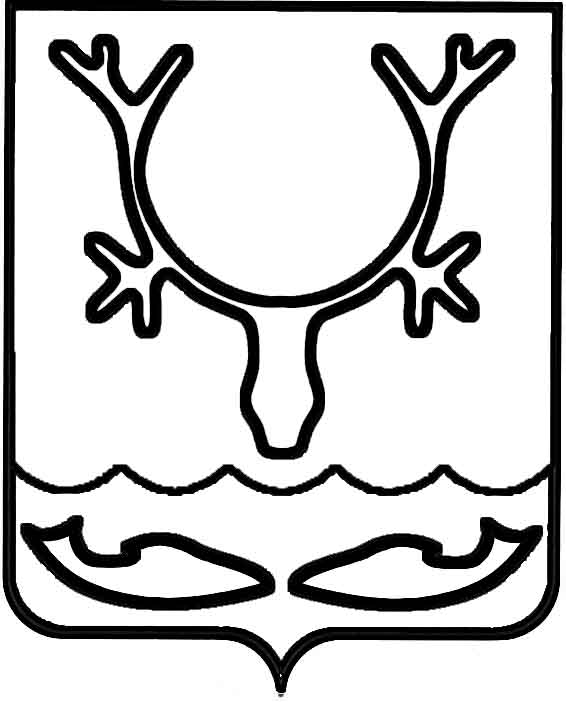 СОВЕТ городского округа "Город НАРЬЯН-МАР"34-я сессия III созыва_____________________________________ решениеВ соответствии со статьей 22 Федерального закона от 02.03.2007 № 25-ФЗ "О муниципальной службе в Российской Федерации", статьей 10 закона Ненецкого автономного округа от 24.10.2007 № 140-оз "О муниципальной службе в Ненецком автономном округе", статьей 10 Устава муниципального образования "Городской округ "Город Нарьян-Мар" Совет городского округа "Город Нарьян-Мар" РЕШИЛ:1. Внести в решение Совета городского округа "Город Нарьян-Мар" от 28.09.2016 № 270-р "Об особенностях исчисления денежного содержания муниципальных служащих муниципального образования "Городской округ "Город Нарьян-Мар" следующие изменения:Дополнить пунктом 1.3 следующего содержания:"1.3. Предусматривать средства для единовременной выплаты при предоставлении ежегодного оплачиваемого отпуска в размере одного должностного оклада.".1.2. В пункте 2 после слов "с настоящим решением"дополнить словами ", в том числе выплачивать единовременную выплату при предоставлении ежегодного оплачиваемого отпуска в размере одного должностного оклада.".2. Настоящее решение вступает в силу с 1 января 2017 года, но не ранее его официального опубликования и действует по 31 декабря 2017 года включительно.г. Нарьян-Мар22 декабря 2016 года№ 322-рО внесении изменений в решение "Об особенностях исчисления денежного содержания муниципальных служащих муниципального образования "Городской округ "Город Нарьян-Мар"Глава городского округа"Город Нарьян-Мар"_____________________Т.В. ФедороваПредседатель Совета городского округа "Город Нарьян-Мар"____________________О.В. Старостина